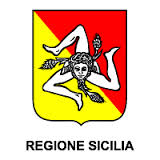 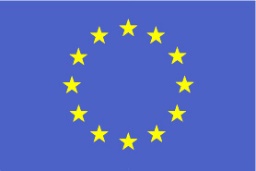 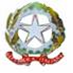 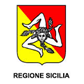 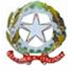 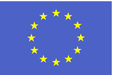 Istituto Superiore “Enzo Ferrari”Vico Picardi  -  98051 Barcellona P.G. (Me)    -    (090) 9702516   -    (090) 9702515Codice Fiscale 83000870838  –  Codice Ministeriale. MEIS01100P- Sedi associate:  I.P.S.I.A. di Barcellona P.G. – I.P.S.I.A di Pace del Mela -  I.P.S.A.A. di Barcellona P.G. -  I.P.S.A.A. di Milazzoe-mail: meis01100p@istruzione.it  meis01100p@pec.istruzione.it www.istitutoprofessionaleferrari.edu.itVERBALE N.Il giorno ..…del mese di Ottobre dell’anno 20…., alle ore…. nei locali dell’Istituto Superiore “E. Ferrari” – Sede: IPSIA Barcellona P.di G. - IPSA Barcellona P.di G.-IPSA Milazzo -IPSIA Pace del Mela - (eliminare quanto di non interesse)si riunisce il Consiglio della Classe…. per discutere il seguente O.d.G.: 1. …………………………………………………………………….;2. …………………………………………………………………….;3. …………………………………………………………………….;.Coordinatore di classe prof. ………, verbalizzante prof. ………………., Presiede la seduta il/la prof……. su delega del Dirigente Scolastico. Il Consiglio della Classe …. Risulta così costituito(solo in prima seduta):Risultano assenti i seguenti docenti:………………………………………………………….Costatata la presenza del numero legale si procede all’esame dei punti posti all’O.del G.1…….;2…….;3…….;4……..;5……..;6……..Concluso l’esame di tutti i punti posti all’O.d.G. la seduta è tolta alle ore …..n.DOCENTE(Cognome e Nome)DISCIPLINA123456789101112Il SegretarioIl Coordinatore__________________________________________